О Т К Р Ы Т О Е    А К Ц И О Н Е Р Н О Е     О Б Щ Е С Т В О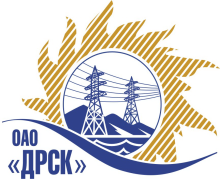 21.01.2014г.   							                    № 02-02-19-39	Уведомление о переносе срока вскрытия конвертов 	         Настоящим извещением сообщаем, о внесении изменений в извещение и документацию  о проведении закрытого запроса цен  от 16.01.2014г.  № 128/УКС на право заключения договора на выполнение работ: По  закупке № 53:              лот № 1 - «Технологическое присоединение к электрической сети ОАО "ДРСК" потребителей с заявленной мощностью до 150 кВт на территории СП СЭС (ПИР, СМР)»;                      лот № 2 - «Технологическое присоединение к электрической сети ОАО "ДРСК" потребителей с заявленной мощностью до 150 кВт г. Амурск, п. Индивидуальный, участок № 15 (ПИР, СМР)».Изменения внесены:В извещение: Место, время и дата  подачи предложений –  Предложение должно быть подано на бумажном носителе в запечатанном конверте по адресу: Россия, 675000, г. Благовещенск, ул. Шевченко, 28, к. 244, этаж 2, до 16 час. 00 мин. местного времени (московское + 6 часов) 23 января 2014 года, либо по электронной почте okzt4@drsk.ru (сканированный вариант оригинала предложения).В документацию:Пункт 1.1.12 –  Дата начала подачи заявок на участие: «16» января 2014 года.Дата окончания подачи заявок: 16:00 часов местного (Благовещенского) времени «23» января 2014 года.         Пункт 1.1.13 - Полная версия предложения, подготовленного в соответствии с требованиями Закупочной документации, предоставляется Организатору процедуры на бумажном носителе в запечатанном конверте по адресу: Россия, . Благовещенск, ул. Шевченко, 28, к. 244, этаж 2,  до 16 час. 00 мин. местного времени (московское + 6 часов) 23 января 2014 года, либо по электронной почте okzt4@drsk.ru (сканированный вариант оригинала предложения)          Пункт 2.4 - Полная версия предложения, подготовленного в соответствии с требованиями Закупочной документации, предоставляется Организатору процедуры на бумажном носителе в запечатанном конверте по адресу: Россия, . Благовещенск, ул. Шевченко, 28, к. 244, этаж 2,  до 16 час. 00 мин. местного времени (московское + 6 часов) 23 января 2014 года, либо по электронной почте okzt4@drsk.ru (сканированный вариант оригинала предложения).Председатель Закупочной комиссии2 уровня ОАО «ДРСК»	                                                                         В.А. ЮхимукИсп. Курганов К,В. тел.(416-2) 397-268okzt4@drsk.ruДАЛЬНЕВОСТОЧНАЯ РАСПРЕДЕЛИТЕЛЬНАЯ СЕТЕВАЯ КОМПАНИЯУл.Шевченко, 28,   г.Благовещенск,  675000,     РоссияТел: (4162) 397-359; Тел/факс (4162) 397-200, 397-436Телетайп    154147 «МАРС»;         E-mail: doc@drsk.ruОКПО 78900638,    ОГРН  1052800111308,   ИНН/КПП  2801108200/280150001